	Утверждаю директор МБОУ «Фатневская СОШ им.Героя Советского Союза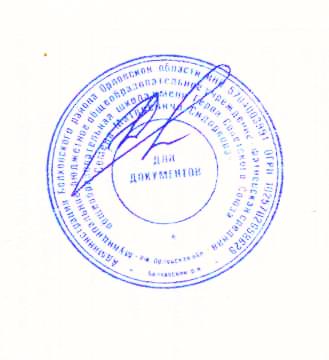 С.М.Сидоркова»________Н.В.ЛёвинаМеню на 16 февраля 2021. для обучающихся 1-4 классовОтветственный за организацию питания   Костромина И,А.Наименование блюдаМасса порции(в гр.)Калорийность порцииЦена(в руб.)ЗавтракЗавтракЗавтракВермишель молочная 2001956-88Чай с сахаром2001251-18Хлеб пшеничный с  маслом40/102398-12                                            Итого:                                            Итого:55916-18ОбедОбедОбедСуп картофельный с крупой250103,23-05Голубцы ленивые200298           16-42Компот из сух. фруктов200138           2-21Хлеб ржаной, пшеничный1102285-33                                                              Итого:                                                              Итого:767,2          27-01                                                    Всего за день:                                                    Всего за день:1326,243-19